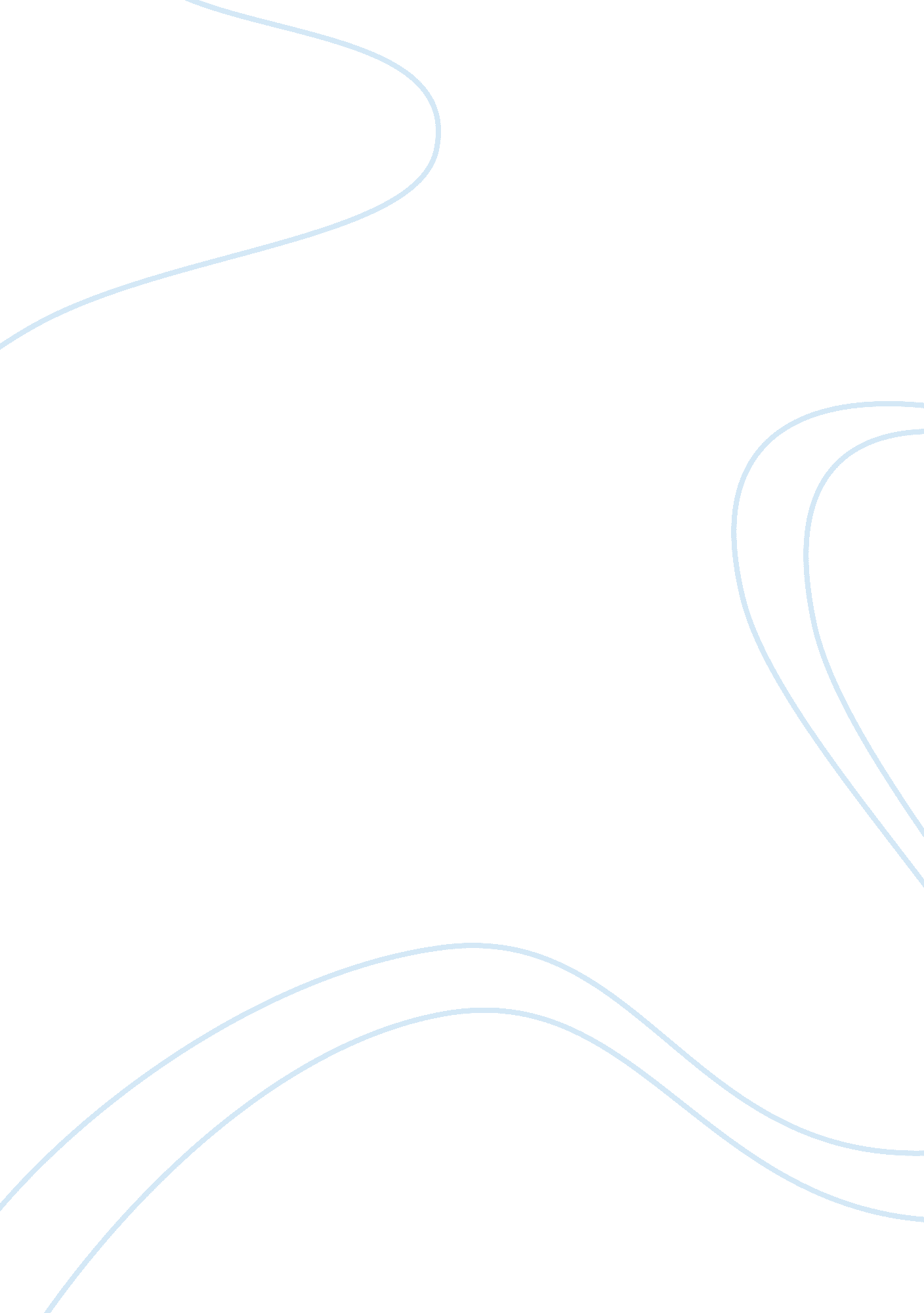 Outstanding individual essayEducation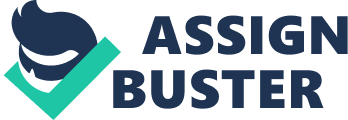 Throughout my years of life there are many people who have impressed me in many different ways and are so powerful that at times I wish I could be like them. Football players, cooks, teachers, nurses, doctors, even people as low as the man or woman on the street side selling products; to many this may seem simple, but I would only be as humble as the vendor on the street side or a person with less pride then who know what more I could have had presently? If I could only famous as the football player, if I could only be as patient as the teacher, as knowledgeable about the human body as the nurse what a better person or richer person I would be today, but beyond all these rich, fames and humble people I look to my mom who had carried me 9 months, she grew me up the right way, gave me what I need and still today strive for perfection not in herself but also in me as a grown up person. She reminds me a lot of the way that Jesus treated people when he was here on this earth, loving, kind, humble, to me she has the best character in the world and to me she means the world. 23rd of march 1993 I was born but even before that I was carried around 9 months by my mother can you imagine the extra load that she had to carry? Despite this not one day she decided to put me down and say I’m tired or tried to kill her self because of cant bearing the pain of caring me. Great patience is needed to do this and from experience I can tell. When growing up it wasn’t easy to deal with all the troubles I gave a great deal of humility was displayed. My mom taught me right from wrong she taught me about Jesus which is the most important thing that one can learn about today and not one day she told me or taught me to do something that was bad for me this in a whole showed a great deal of love. I believe not only my mother but mothers in a whole are people who are under admired and at times taken for granted. Where would many of us be today without a mom? Would you be reading this paper marking it with a pen if it wasn’t for a mom? Would I be able to reach this far in my education level without my mom? It is not possible. At times we have to stop and think for a moment, give our mom a big hug because we cannot pay her for the love she has shown to us and just say thank you for your love, patience and understanding for me. I so much dmire my mom and beside all the football stars and famous people and the man or woman vendor on the road side, over all of them I admire and love the qualities of my mom the most. Some may not have a mom at home but some where along the line there is some one in your life who have thought you the way of life, take the time out to say thank you to that person. Life may not be what we want it to be, we may not be like the famous football player or to knowledgeable nurse, or the humble vendor but lets thank God for whom we have and who we are. 